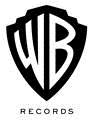 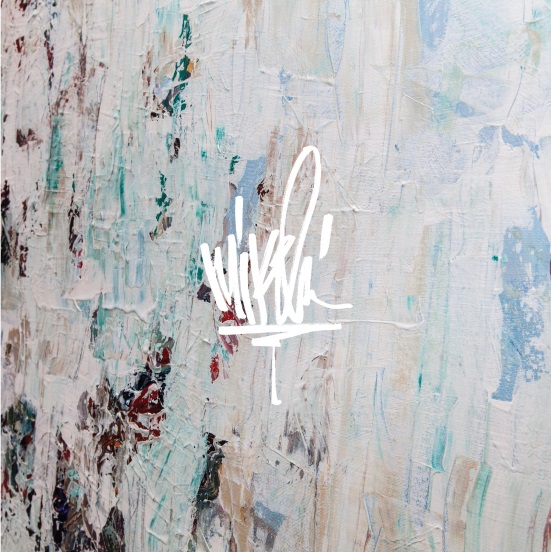 February 22, 2019 (Los Angeles, CA) – Today, Mike Shinoda (of Linkin Park) drops two new tracks “Prove You Wrong” and “What The Words Meant” via Warner Bros. Records. Both songs are now available on all DSPs for the very first time as part of Post Traumatic (Deluxe Edition). Take a listen below.Listen/Share “Prove You Wrong” & “What The Words Meant” HEREShinoda recently teamed up with Mastercard for the launch of their first-ever Sonic Brand, a sound signature that will serve as an audio logo for the brand. Learn more here. Next month, he will embark on a European headline tour, continuing his extensive past year on the road in support of his critically-acclaimed solo debut, Post Traumatic. A full list of dates is below. EUROPEAN TOUR DATESMarch 2 – Berlin, Germany – ColumbiahalleMarch 3 – Bremen, Germany – Pier 2March 5 – Hannover, Germany – Swiss Life HallMarch 6 – Oberhausen, Germany – TurbinenhalleMarch 8 – Hamburg, Germany – SporthalleMarch 9 – Paris, France – ZenithMarch 10 – London, UK – RoundhouseMarch 12 – Budapest, Hungary – Budapest ArenaMarch 14 – Milan, Italy – FabriqueMarch 15 – Padova, Italy – GT GeoxMarch 17 – Zurich, Switzerland – Halle 622March 18 – Munich, Germany – ZenithMarch 19 – Prague, Czech Republic – Forum KarlinMarch 21 – Amsterdam, Netherlands – AFAS LiveMarch 22 – Ludwigsburg, Germany – MHP ArenaMarch 23 – Luxembourg City, Luxembourg – LuxexpoMarch 25 – Tel Aviv, Israel – Hangar 11March 26 – Tel Aviv, Israel – Hangar 11###Press Contacts: Laura Swanson / Warner Bros. Records(818) 953-3722/ laura.swanson@wbr.comPatrice Compere / Warner Bros. Records(212) 707-3450 / patrice.compere@wbr.com